Vytvorte tvary  podľa obrázkov :- z plastelíny                                                           - z kotúča a temperových farieb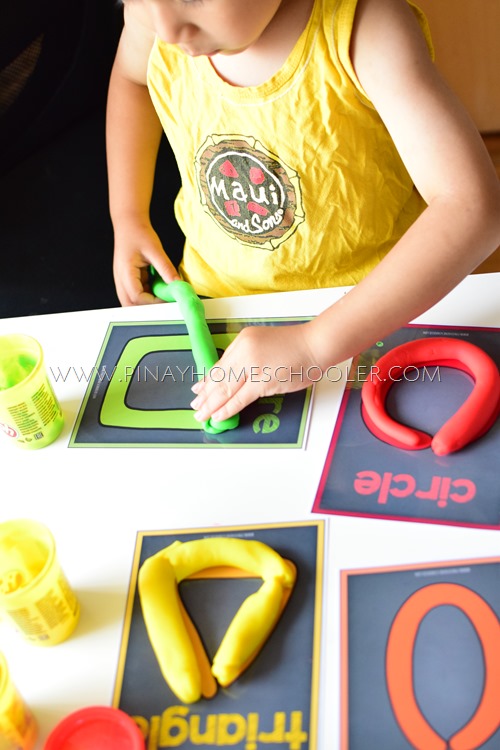 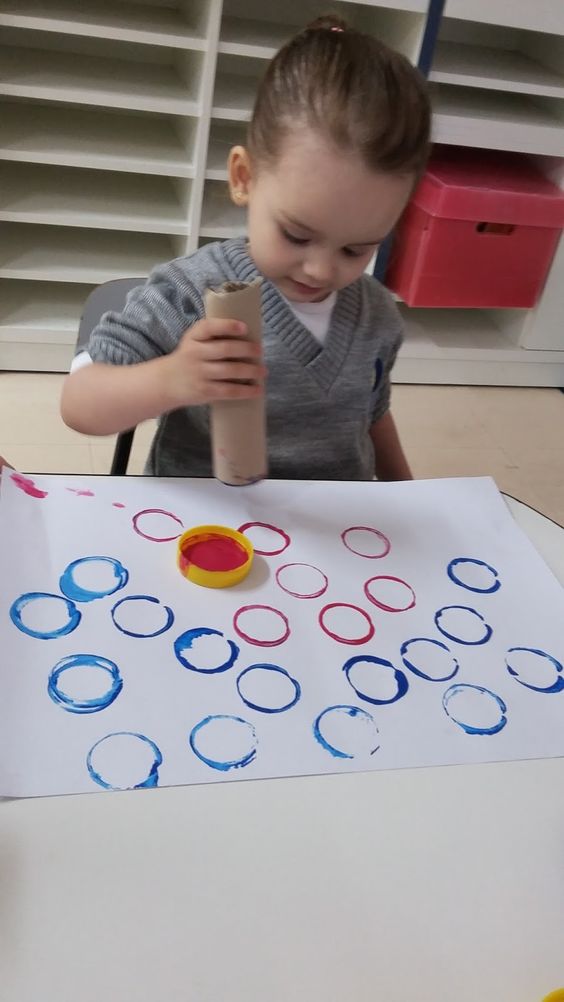 - z drevených paličiek, špajdlí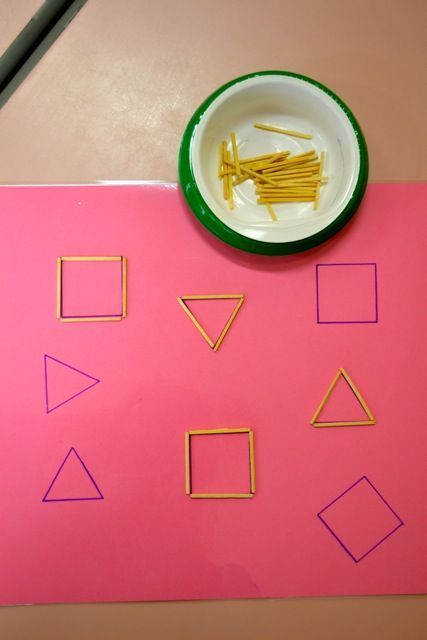 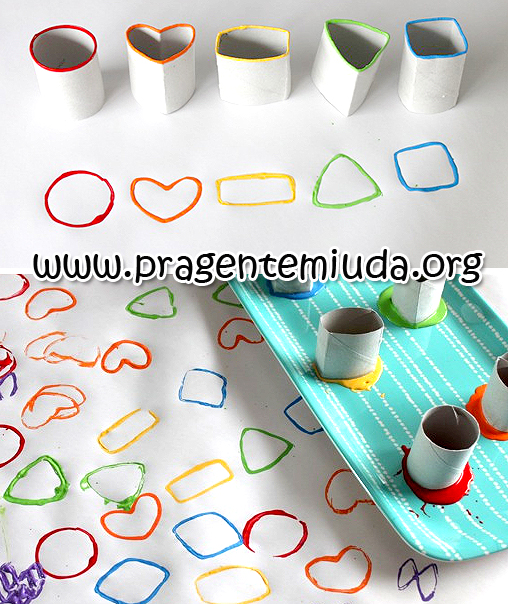 Aby ste pri práci dosiahli tvar, budete musieť kotúče formovať.